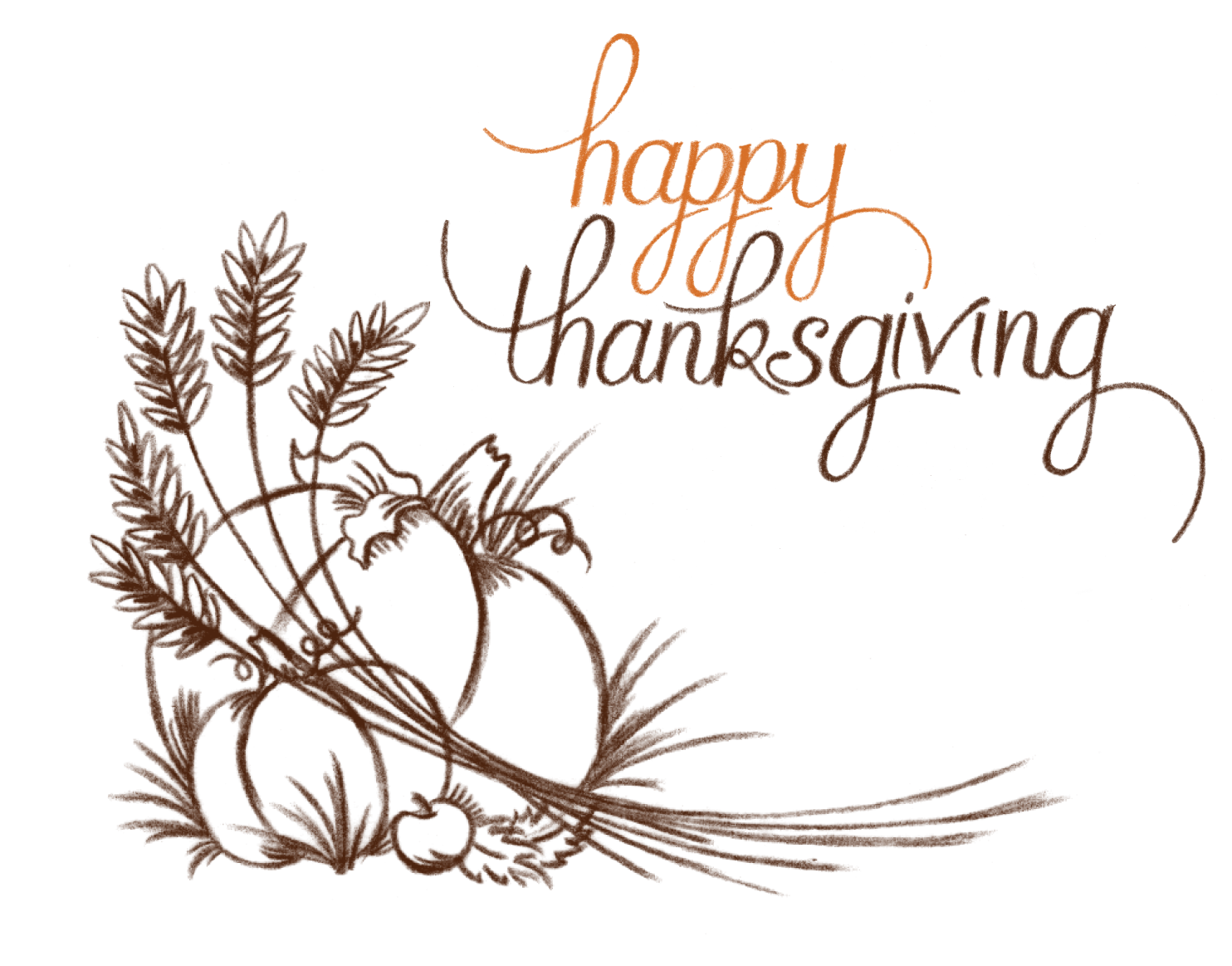 Please join us for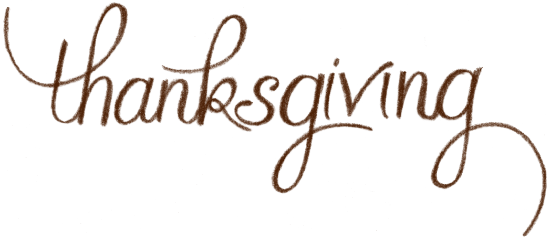 Please join us forFamily, Fun, and Food from
RSVP to Family, Fun, and Food from
RSVP to 